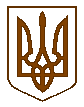 УКРАЇНАБілокриницька   сільська   радаРівненського   району    Рівненської    області(п’ятдесят четверта позачергова сесія сьомого скликання)РІШЕННЯ05   грудня   2019 року                                                                                            №   1075                                                                     Про надання матеріальної допомоги       Розглянувши  заяви громадян та  провівши обстеження матеріально-побутових умов, керуючись ст. 34 Закону України «Про місцеве самоврядування в Україні», сесія Білокриницької сільської радиВ И Р І Ш И ЛА :Виділити матеріальну допомогу в зв’язку з важким матеріальним становищем:1. Бачманюк Володимиру Аврамовичу – 1500грн.; 2. Кулібаба Надії Михайлівні – 1500грн.;3. Дем’янчук Святославу Юрійовичу – 3000грн.;4. Іванчук Євдокії Миколаївні – 3500грн.;5. Остапчук Ірині Миколаївні – 3000грн.;6. Прокоф’євій Валентині Володимирівні – 1000грн.;7. Кучер Антоніні Василівні – 1000грн.;8. Сливі Аллі Сергіївні – 1000грн..Сільський  голова                                                                 Тетяна ГОНЧАРУКПленарне засідання п’ятдесят четвертої позачергової сесіїБілокриницької сільської ради сьомого скликання05  грудня  2019 року
ВІДОМІСТЬдля поіменного голосування з питання:«Про надання матеріальної допомоги»Голосували:    «за» - 	13	                          «проти» - 	0	                          «утримався» - 	0	                          «не голосував» - 	0	Голова комісії                                        _______________              (Н.М. Ляшецька)Секретар комісії                                    _______________              (О.Д.Морозюк)Член комісії                                           _______________              (А.Д. Кравченко)№з/пПрізвище, ім’я, по батьковіЗаПротиУтри-мавсяНе приймав участь в голосуванні1.Гончарук Тетяна Володимирівназа2.Галябар Роман Олександровичвідсутній3.Власюк Світлана Андріївназа4.Данилюк Наталія Василівнавідсутня5.Семенюк Марія Петрівназа 6.Дем'янчук Віталій Григоровичза7.Зданевич Оксана Данилівнавідсутня8.Кисіль Тетяна Михайлівнавідсутня9.Панчук Ярослав Петровичза 10.Ящук Оксана Костянтинівнавідсутня11.Целюк Тетяна Лонгінівнавідсутня12.Плетьонка Андрій Васильовичза13.Вовчик Юрій Анатолійовичвідсутній 14.Дубіч Анатолі Миколайовичза15.Захожа Інна Анатоліївназа16.Морозюк Оксана Дмитрівназа17.Денисюк Іван Миколайовичвідсутній18.Кравченко Алла Дмитрівназа19.Люльчик Валерій Федоровичза20.Клименко Тарас Володимировичза21.Ляшецька Надія Миколаївназа22.Ящук Олена Адамівнавідсутня Всього:Всього:13